                                                                    Nombre: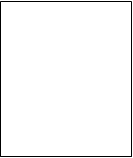                                                                     Correo:                                                                    Teléfono:                                                                    Ubicación:                                                                    LinkedIn:PERFIL PROFESIONAL:En este apartado diligenciamos nuestro perfil con cuatro componentes importantes e indispensables: 1. Profesión 2. Experiencia en campo (cuantitativa y cualitativa) 3. Competencias técnicas 4. Habilidades blandas (Max 6 renglones)EXPERIENCIA LABORAL: Del trabajo más reciente al más antiguo, (Últimos cinco años profesionales) Recuerda que las prácticas profesionales y emprendimientos también aportan experiencia.Nombre de la empresa:Cargo:Fecha laborada:Funciones más relevantes:Logros obtenidos:Nombre de la empresa:Cargo:Fecha laborada:Funciones más relevantes:Logros obtenidos:ESTUDIOS REALIZADOS:                                                                            Profesional:                                                                                                      Diplomado/otros	Bachiller:IDIOMAS: (Ingles Nivel)REFERENCIA: (Una o dos referencias máx.) Nombre de la personaCargo y empresa	Teléfono                                                                                                         FIRMA DIGITAL____________